CLUB CHAMPIONSHIPAUGUST 8th-9th 2020RESULTSCHAMPIONSIP1ST GROSS	NICK GERGEN		80-74-154		75 POINTS2ND GROSS	DAVE GUNDERSON	80-78-158		45 POINTS3RD GROSS	ZACH LABARR		76-83-159		35 POINTS4TH GROSS	DEREK PYLE		82-82-164		25 POINTSB CLASS1ST NET		KYLE REESE		67-68-135		75 POINTS2ND NET		TOM SLETTEN		73-69-142		45 POINTS3RD NET		NICK BOHLMAN		68-75-143		35 POINTS4TH NET		JOSE MENDOZA		80-74-154		25 POINTSC CLASS1ST NET		RICK WALD		66-65-131		75 POINTS2ND NET		JEREMIAH SCOTT	65-75-140		45 POINTS3RD NET 	GARY PREVOST		78-75-153		35 POINTSDay 1 GROSS SKINS	$60GUNDERSON, D		3	ON	10BERTELSEN		3	ON	14LEARY			3	ON 	18NET SKINS	$36GREENE		2	ON	3	ANGELUS		3	ON	6GUNDERSON D		2	ON	10FISCHER		2	ON	11HACKNER		3	ON	16Day 2 GROSS SKINS	$22 EACHGUNDERSON D	3	ON	3BOHLMAN		2	ON	8	BOOSALIS		3	ON	9	FICK			3	ON	11BARTON		2	ON	12LABARR		4	ON	13BOOSALIS		3	ON	15ALBRIGHTSON	2	ON	17NET SKINS		$45 EACHWALD			2	ON	3BARTON		1	ON	12LABARR		3	ON	13WILLIAMS		3	ON	16JULY 25th, 2020RESULTS(ONE DAY EVENT SHORTENED BY RAIN)1ST GROSS	JAMES BOCK			77		80 POINTS2ND GROSS	DAVE GUNDERSON		79		50 POINTS3RD GROSS	DEREK PYLE			81		35 POINTS3RD GROSS	TOM SLETTEN			81		35 POINTS1ST NET		THOMAS ANGELUS		71		60 POINTS2ND NET		MICHAEL FARNSWORTH	72		40 POINTS2ND NET		PAT LEARY			72		40 POINTSGROSS SKINS	$18 EACHPYLE, D		3	ON	6MENDOZA	2	ON	8BOCK		3	ON	11WILLIAMS	3	ON	15ANGELUS	3	ON	18NET SKINS	$15 EACHSCANLON, G	2	ON	3PREVOST	2	ON	4PYLE, D		3	ON	6WALD		2	ON	11WALD		1	ON	17ANGELUS	2	ON	18INDIVIDUAL MATCH PLAY Year Long Results 2020TEAM MATCH PLAY Year Long Results 2020Round 1Round 2Round 3Semi'sFinalSemi'sRound 3Round 2Round 122-May14-Jun12-Jul16-Aug15-Sep16-Aug12-Jul14-Jun22-MayLabarrA. KarosSisler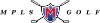 AngelusSisler2 and 16 and 4AngelusSislerAngelusGergen2 and 15 and 4GreeneG.GundersonGreeneG. Gunderson3 and 13 and 2WilliamsSislerAngelusTrench2 and 14 and 3HelgersonPyleClarkePyle1 up (20 holes)Angelus5 and 4C. ClarkeKaros3and 2Scanlon J. Karos3 and 26 and 5G. ScanlonKarosScanlonD. Gunderson1 upChampion6 and 4FickSislerAJ GundersonSislerPrevostAJ Gunderson5 and 3PrevostCarlson2 and 13 and 2WaldAJ GundersonFarnsworthBohlman3 and 1SislerSisler4 and 3FarnsworthBohlman2 and 12 and 1FarnsworthLeary4 and 36 and 5BluntMendozaFischerMendoza2 and 11 Up (20 Holes)ScherberMendozaPetzschkeSletten1 up (19 holes)7 and 5PetzschkeMendozaFischerReese1 up2 and 1FischerReeseFischerPetersonDefault3 and 1B. ScanlonRound1Round 2Semi'sFinalSemi'sRound 2Round 16-Jun12-Jul16-Aug14-Sep16-Aug12-Jul6-JunGergen/PatnodeTrenchBlasbergBoosalisPatnodeAngelusBlasbergBoosalis1 Up 19 Holes2 and 1J. ClarkeAngelusC. ClarkeD. GundersonPatnodeAJ GundersonBlasbergSisler1 Up 21 Holes7 and 6PrevostPedersonFarnsworthFarnsworthMatternD. GundersonPetzschkePrevostAJ Gunderson2 and 1MatternD. Gunderson2 and 11 Up 19 HolesB. ScanlonAJ GundersonAJ GundersonChampionsG. ScanlonD. GundersonD. GundersonLabarrAJ GundersonAJ GundersonGreeneMendoza1 up  19 Holes1 up  19 HolesFischerLabarrFarnsworthMendozaD.GundersonD.GundersonPetzschkeLeary4 and 3AJ GundersonAJ Gunderson1 Up 19 HolesPetzschkeHelgerson2 and 12 and 1FarnsworthLabarrFarnsworthMendozaPetzschkeSletten1 Up 6 and 5SchwartzPyleWaldSlettenSchwartzPyleWaldFick1 Up2 and 1JohnsG. GundersonG. GundersonGoldman